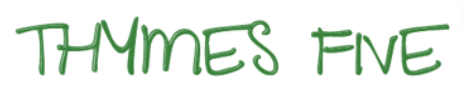 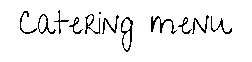 BREAKFAST WRAPS$11.95 ea Cut into 2 or 3 per Choice per 2 to 3 People(choose a filling below served in a toasted wrap)Bacon and Egg with house BBQ sauceChorizo, caramelized onion and spinachMushroom, egg and spinach (V)Egg, spinach and feta (V)CROISSANT RANGE$8.95 ea cut into 2 per Choice per 2 PeopleHam + cheeseCheese + tomatoFresh tomato and basilHam Cheese and tomatoSLICES$2.50ea per Choice per PersonVanillaCarrot cakeBrownie (GF)Cherry RipeCaramelLemon SliceFinger FoodOption 1 - $4.95 per Choice per PersonSmoked Salmon, cream cheese & avocado bruschetta (GF)Lamb Koftas w/ tzatziki (GF)Tomato bruschetta w/ basil on sourdough. (GF)Chicken satay skewers (GF)Crispy Karaage Chicken w /ginger & kewpie mayoMini QuichesArancini Balls, flavour of the day, with herb mayoWagyu Meatballs, tomato salsa, crispy bread. (GF)Option 2 - $5.95 per Choice per PersonPrawn Dumplings w/ ginger and Asian dipping sauce.Pork Dumplings w/ w/ ginger and Asian dipping sauce.Option 3 - $6.95 per Choice per PersonKaraage chicken sliders w/ kewpie mayo.Pulled pork sliders w/chipotle mayo. (GF)Mini Angus beef burgers w/ tomato relish (GF)LUNCHSandwich platters Minimum of 3 types sandwich fillings selection (GF)Standard $7.95 for 4 pointsGourmet $9.5 for 4 pointsWraps Standard $11.95Gourmet $12.95Filling OptionsStandardCurried egg & lettuce w/ house mayoDouble smoked ham, tasty cheese & tomato chutneyDouble smoked ham tasty cheese& siracha mayoCrumbed or grilled Chicken, baby spinach & mayoCrumbed or grilled Chicken, tarragon & mayoTuna, cos, celery, house mayopull beef, tasty cheese, cosBacon, Cos, avocado, tomatoGourmetChicken bacon avocado w/ mayoChicken schnitzel, coleslaw, tasty cheese& sweet chilli mayoGrilled chicken, pickled carrot, spring onion, kewpie mayoThick cut double smoked ham, relish, tasty cheese & cosSmokey bacon, mixed lettuce, tomato, tasty cheese and house siracha mayoPesto, grilled chicken, bacon, baby spinach, semi-dried tomatoChicken schnitzel, avocado, baby spinach tasty cheeseTurkey, brie, cranberry sauce, onion, tasty cheese, slice tomato, mix saladVegetarian, fetta, pumpkin, roast mix veg, olive, spinach, relishSALADS (GF)Roast pumpkin, walnut salad, fetta, rocket, balsamic dressingRocket, Pear Parmesan & Pinenut confit garlic mustard dressingSan Choy Bow Cups (small lettuce cups w vegetarian filling)Fruit Platters (GF)Seasonal Fruit for 10 people $50 per trayCharcutier Board (GF)Selection for 10 people at 12.50eaSelection of cured meats (Ham, Chorizo, Prosciutto, Salami), Cheeses (Choices of 3 from - Cheddar, Brie or Chambert, Red Cheddar or Feta), Dips (Choice of 2 from-Beetroot Humas, Pumpkin Humas, Humas, Tzatziki) dried fruits, Crackers 2 types & Olives